1	IntroductionÉtant donné que le Groupe d'experts sur le Règlement des télécommunications internationales, au cours de ses deux mandats, n'est pas parvenu à un consensus sur le futur Règlement des télécommunications internationales (RTI), et que d'après le Groupe EG-RTI, il existe deux points de vue opposés concernant l'examen article par article des deux versions du RTI, il est désormais essentiel de reprendre l'initiative pour aller de l'avant.Les modifications qu'il est proposé d'apporter au texte de la Résolution 146 cherchent à parvenir à un compromis acceptable en se fondant sur des avis autorisés.2	PropositionAfin d'élaborer le projet d'une possible révision future du RTI, la Conférence de plénipotentiaires est invitée à examiner les propositions relatives à la révision de la Résolution 146 (Rév. Dubaï, 2018), intitulée "Examen et révision périodiques du Règlement des télécommunications internationales", en vue de leur adoption.MOD	RUS/88A1/1RÉSOLUTION 146 (RÉV. )Examen et révision périodiques du Règlement 
des télécommunications internationalesLa Conférence de plénipotentiaires de l'Union internationale des télécommunications (),rappelanta)	l'article 25 de la Constitution de l'UIT sur les conférences mondiales des télécommunications internationales (CMTI);b)	le numéro 48 de l'article 3 de la Convention de l'UIT "Autres conférences et assemblées";c)	que conformément au point e) du reconnaissant de la Résolution 4 (Dubaï, 2012) de la CMTI "Examen périodique du Règlement des télécommunications internationales", le Règlement des télécommunications internationales (RTI) comprend des principes directeurs de haut niveau qui ne devraient pas nécessiter d'amendements fréquents mais qui, au vu de l'évolution rapide du secteur des télécommunications/TIC, devront peut-être faire l'objet d'un examen périodique;d)	le rapport final  Groupe d'experts sur le RTI),décidecharge le Secrétaire général1	de  sur le Règlement des télécommunications internationales le mandat et les méthodes de travail ;	de  le rapport du Groupe  à la Conférence de plénipotentiaires de charge le Conseil de l'UIT	d'examiner les rapports du Groupe RTI à ses sessions annuelles le rapport final de ce Groupecharge les Directeurs des Bureaux1	chacun dans son domaine de compétence, en prenant l'avis des groupes consultatifs  concernés, de contribuer aux activités du Groupe RTI, étant entendu que le Secteur de la normalisation des télécommunications de l'UIT effectue la plus grande partie du travail concernant le RTI;2	de soumettre les résultats de leurs travaux au Groupe invite les États Membres et les Membres de Secteurà contribuer ,invite la Conférence de plénipotentiaires de à examiner le rapport du Groupe RTI et à prendre les mesures nécessaires, selon qu'il conviendra______________Conférence de plénipotentiaires (PP-22)
Bucarest, 26 septembre – 14 octobre 2022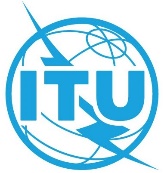 SÉANCE PLÉNIÈREAddendum 1 au
Document 88-F7 octobre 2022Original: anglaisFédération de RussieFédération de RussiePROPOSITIONS POUR LES TRAVAUX DE LA CONFérencePROPOSITIONS POUR LES TRAVAUX DE LA CONFérencePROPOSITION DE Révision de la Résolution 146 – Examen et révision périodiques du Règlement des télécommunications internationalesPROPOSITION DE Révision de la Résolution 146 – Examen et révision périodiques du Règlement des télécommunications internationales